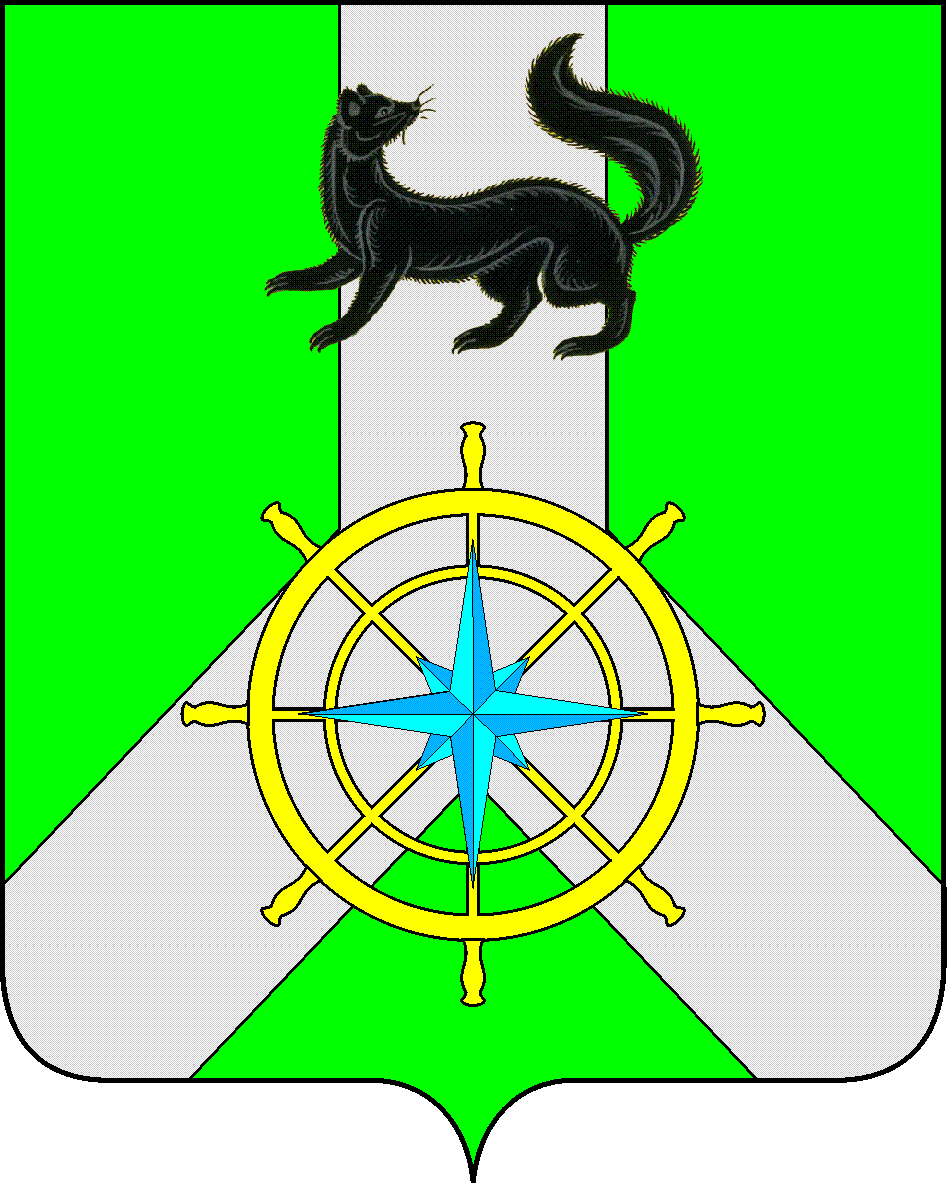 Р О С С И Й С К А Я  Ф Е Д Е Р А Ц И ЯИ Р К У Т С К А Я  О Б Л А С Т ЬК И Р Е Н С К И Й   М У Н И Ц И П А Л Ь Н Ы Й   Р А Й О НД У М А РЕШЕНИЕ №225/6Заслушав отчет Председателя Контрольно-счетной палаты муниципального образования Киренский район Килячковой С.А. о деятельности за 2016 год, руководствуясь ст. ст. 25, 54 Устава муниципального образования Киренский район, Положением о Контрольно-счетной палате муниципального образования Киренский район, утвержденным решением Думы Киренского муниципального района от 31.10.2012 г. № 393/5,ДУМА РЕШИЛА:Отчет Контрольно-счетной палаты муниципального образования Киренский район о деятельности за 2016 год утвердить (Приложение N 1).Решение подлежит размещению на официальном сайте администрации Киренского муниципального района www.kirenskrn.irkobl.ru в разделе «Дума Киренского района».Решение вступает в силу с момента подписания.Председатель ДумыКиренского муниципального района					Д.М. Ткаченко29 марта 2017 г.г. КиренскОтчет Контрольно-счетной палаты муниципального образования Киренский район о деятельности за 2016 год